Robert Honan										Gary CopelandSILC Chairperson									         SILC Vice-Chairperson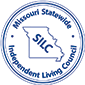 Missouri Statewide Independent Living Council (MOSILC)P.O. Box 104174, Jefferson City MO 65110-4174Office: (573) 415-8775Google Voice: (573) 832-3476www.mosilc.org		Missouri.SILC.AdonisTBrown@gmail.com SILC Quarterly MeetingFebruary 16, 2018 9:00 AMCall in Number:  877-816-3358 (No PIN required)Location: Providence Bank, Community Conference Room, 300 Ellis Blvd, Jefferson City, MO 65101 Call to order and Introductions						Rob HonanReview of November 2017 Meeting Minutes				SILCChair Report									Rob HonanBudget Report								Emilio Vela, Jr.Executive Director Report							Adonis BrownDSE Report									Kelly FlaugherRSB Report									Jim BrinkmanDHSS Report								Jessica BaxNCIL Report									Leslie Anderson	SRC Report									Joseph Matovu	RSB Advisory Council Report						Donna Borgmeyer	GCD Report									Yvonne WrightMFP Update									Shawn BriceCommittee ReportsExecutive 									Rob HonanFinance									Emilio VelaLegislative									Karen Gridley /Emilio VelaEmergency Preparedness							Gary CopelandOutreach									Gloria BoyerHousing									Emilio VelaSPIL Compliance/Consumer Satisfaction				Christine CameneYouth Transition								Donna BorgmeyerTraining Committee								Tec Chapman / Joseph Matovu Nomination/Membership							Rob HonanOld Business: Discussion of Gary Moll Memorial Scholarship Award New BusinessElection of OfficersMOSILC NCIL and APRIL annual membershipsSupport S. 2227, EMPOWER Care Act, extends MFPLocation of future meetings and dates for 2018Adjournment						